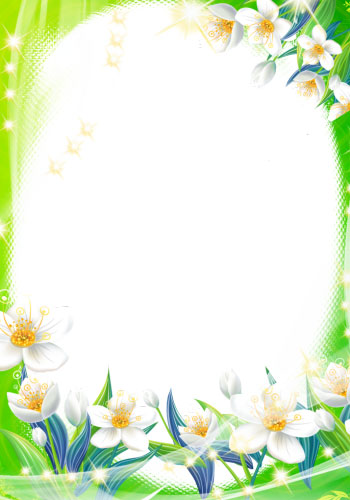                              Приемы, помогающие                    детям лучше  запомнить        зрительный  образ букв (по И.Л. Калининой):                  - лепка из  пластилина;                    -выкладывание из палочек, спичек, веревочек, мозаики;                    - вырезание из цветной бумаги;                    - выжигание на дощечках;          - вычеркивание заданной буквы из текста (игра «Зоркие глазки»);                    - отгадывание букв с закрытыми глазами (взрослый пишет на                     ладони ребенка);                    - узнавание буквы на ощупь (игра «Умные ручки»);       - выкладывание спицей очертания букв, письмо на снегу, песке;                    - рисование буквы в воздухе (ребенок указкой пишет, а                     взрослый отгадывает».Упражнение «Нарисуй  дорожку»Детям  предлагают на листе бумаги фломастером  нарисовать маршрут поездки  на машине; «Едем прямо сворачиваем направо, вперед, поворачиваем налево и т.д.».